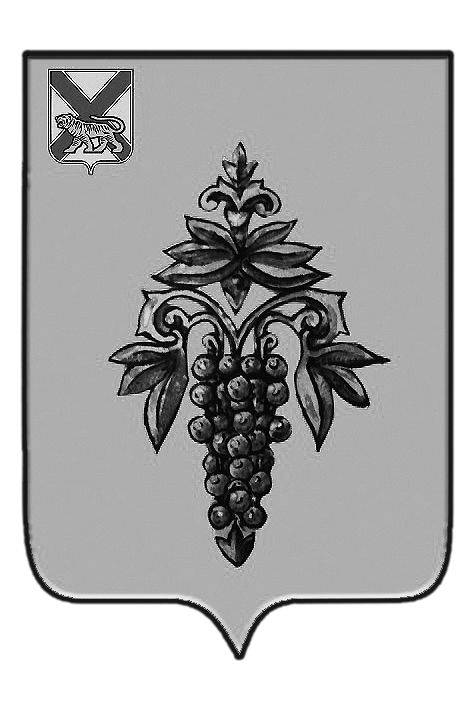 ДУМА ЧУГУЕВСКОГО МУНИЦИПАЛЬНОГО РАЙОНА Р  Е  Ш  Е  Н  И  ЕВ соответствии со статьей 16 Устава Чугуевского муниципального района, Дума Чугуевского муниципального района  РЕШИЛА:	1. Принять решение «О внесении изменений в решение Думы Чугуевского муниципального района от 18 декабря 2012 года № 280-НПА «О представлении гражданами, претендующими на замещение должностей муниципальной службы, и муниципальными служащими сведений о доходах, об имуществе и обязательствах имущественного характера, об организации проверки их достоверности и соблюдения муниципальными служащими требований к служебному поведению  в органах местного самоуправления Чугуевского муниципального района»».	2. Направить указанное решение главе Чугуевского муниципального района для подписания и опубликования.	3. Настоящее решение вступает в силу со дня его принятия.ДУМА ЧУГУЕВСКОГО МУНИЦИПАЛЬНОГО РАЙОНА Р  Е  Ш  Е  Н  И  ЕПринято Думой Чугуевского муниципального района«26» декабря 2013 годаСтатья 1. Внести изменения в решение Думы Чугуевского муниципального района от 18 декабря 2012 года № 280-НПА «О представлении гражданами, претендующими на замещение должностей муниципальной службы, и муниципальными служащими сведений о доходах, об имуществе и обязательствах имущественного характера, об организации проверки их достоверности и соблюдения муниципальными служащими требований к служебному поведению  в органах местного самоуправления Чугуевского муниципального района»:1. В наименовании исключить  слово «расходах,».2. Изложить  статьи 1-3 в следующей редакции:«Статья 1. Общие положения1. Настоящее Положение разработано в соответствии с Федеральными законами от 02.03.2007 № 25-ФЗ «О муниципальной службе в Российской Федерации», от 25.12.2008 № 273-ФЗ «О противодействии коррупции», Указами Президента Российской Федерации от 18.05.2009 № 559 «О представлении гражданами, претендующими на замещение должностей федеральной государственной службы, и федеральными государственными служащими сведений о доходах, об имуществе и обязательствах имущественного характера», от 21.09.2009 № 1065 «О проверке достоверности и полноты сведений, представляемых гражданами, претендующими на замещение должностей федеральной государственной службы, и федеральными государственными служащими требований к служебному поведению» и определяет порядок:представления гражданами, претендующими на замещение должностей муниципальной службы (далее - гражданин), и муниципальными служащими сведений о своих доходах, об имуществе и обязательствах имущественного характера и сведений о доходах, об имуществе и обязательствах имущественного характера членов его семьи;организации проверки достоверности и полноты сведений о доходах, об имуществе и обязательствах имущественного характера, представляемых гражданами и муниципальными служащими;соблюдения муниципальными служащими ограничений и запретов, требований о предотвращении или урегулировании конфликта интересов, исполнения ими обязанностей, установленных Федеральным законом от 25.12.2008 № 273-ФЗ «О противодействии коррупции» и другими федеральными законами и законами Приморского края (далее - требования к служебному поведению).2. Гражданин, претендующий на замещение должностей муниципальной службы, при поступлении на муниципальную службу, а также муниципальный служащий, замещающий должность муниципальной службы, обязаны представлять представителю нанимателя (работодателю) сведения о своих доходах, об имуществе и обязательствах имущественного характера, а также о доходах, об имуществе и обязательствах имущественного характера членов своей семьи.3. Под членами семьи гражданина, претендующего на замещение должности муниципальной службы, при поступлении на муниципальную службу, а также муниципального служащего, замещающего должность муниципальной службы, понимаются супруг (супруга) и несовершеннолетние дети.4. Перечень должностей муниципальной службы, при поступлении на которые граждане и при замещении которых муниципальные служащие обязаны представлять сведения о доходах, об имуществе и обязательствах имущественного характера членов своей семьи, установлен решением Думы Чугуевского муниципального района (далее - перечень должностей).Статья 2. Порядок представления гражданином и муниципальными служащими сведений о своих доходах, об имуществе и обязательствах имущественного характера и сведений о доходах, об имуществе и обязательствах имущественного характера членов его семьи1. Гражданин при поступлении на муниципальную службу, а муниципальный служащий ежегодно, не позднее 30 апреля года, следующего за отчетным, обязан представлять представителю нанимателя (работодателю) сведения о доходах, об имуществе и обязательствах имущественного характера, а также сведения о доходах, об имуществе и обязательствах имущественного характера супруги (супруга) и несовершеннолетних детей, в случае если должности муниципальной службы, для которых предусмотрено представление этих сведений, установлены перечнем должностей.2. Сведения о доходах, об имуществе и обязательствах имущественного характера представляются по следующим формам:справка о доходах, об имуществе и обязательствах имущественного характера гражданина, претендующего на замещение должности муниципальной службы (приложение 1);справка о доходах, об имуществе и обязательствах имущественного характера супруги (супруга) и несовершеннолетних детей гражданина, претендующего на замещение должности муниципальной службы (приложение 2);справка о доходах, об имуществе и обязательствах имущественного характера муниципального служащего (приложение 3);справка о доходах, об имуществе и обязательствах имущественного характера супруги (супруга) и несовершеннолетних детей муниципального служащего (приложение 4).3. Гражданин при назначении на должность муниципальной службы представляет:сведения о своих доходах, полученных от всех источников (включая доходы по прежнему месту работы или месту замещения выборной должности, пенсии, пособия, иные выплаты) за календарный год, предшествующий году подачи документов для замещения должности муниципальной службы, а также сведения об имуществе, принадлежащем на праве собственности, и своих обязательствах имущественного характера по состоянию на первое число месяца, предшествующего месяцу подачи документов для замещения должности муниципальной службы (на отчетную дату);сведения о доходах супруги (супруга) и несовершеннолетних детей, полученных от всех источников (включая заработную плату, пенсии, пособия, иные выплаты) за календарный год, предшествующий году подачи гражданином документов для замещения должности муниципальной службы, а также сведения об имуществе, принадлежащем им на праве собственности, и об их обязательствах имущественного характера по состоянию на первое число месяца, предшествующего месяцу подачи гражданином документов для замещения должности муниципальной службы (на отчетную дату).4. Муниципальный служащий представляет ежегодно:сведения о своих доходах, полученных за отчетный период (с 1 января по 31 декабря) от всех источников (включая денежное содержание, пенсии, пособия, иные выплаты), а также сведения об имуществе, принадлежащем ему на праве собственности, и об обязательствах имущественного характера по состоянию на конец отчетного периода;сведения о доходах супруги (супруга) и несовершеннолетних детей, полученных за отчетный период (с 1 января по 31 декабря) от всех источников (включая заработную плату, пенсии, пособия, иные выплаты), а также сведения об имуществе, принадлежащем им на праве собственности, и об их обязательствах имущественного характера по состоянию на конец отчетного периода.5. Муниципальный служащий, замещающий должность муниципальной службы,  не включенную в перечень должностей,  и претендующий  на замещение должности муниципальной службы, включенной в этот перечень должностей, представляет указанные  сведения в соответствии с пунктом 2 статьи 1, пунктами 1 и 3 статьи 2 настоящего Положения.6. В случае, если гражданин или муниципальный служащий обнаружил, что в представленных ими представителю нанимателя (работодателю) сведениях о доходах, об имуществе и обязательствах имущественного характера не отражены или не полностью отражены какие-либо сведения либо имеются ошибки, они вправе представить уточненные сведения в порядке, установленном настоящим Положением.Муниципальный служащий может представить уточненные сведения в течение трех месяцев после окончания срока, указанного в пункте 1 раздела 2 настоящего Положения.7. В случае непредставления по объективным причинам муниципальным служащим сведений о доходах, об имуществе и обязательствах имущественного характера супруги (супруга) и несовершеннолетних детей данный факт подлежит рассмотрению на комиссии по соблюдению требований к служебному поведению муниципальных служащих и урегулированию конфликта интересов.8.Сведения о доходах, об имуществе и обязательствах имущественного характера, представляемые  в соответствии с настоящим Положением гражданином и муниципальным служащим, являются сведениями конфиденциального характера, если федеральным законом они не отнесены к сведениям, составляющим государственную тайну.9. Муниципальные служащие, в должностные обязанности которых входит работа со сведениями о доходах, об имуществе и обязательствах имущественного характера, виновные в их разглашении или использовании в целях, не  предусмотренных законодательством Российской Федерации, несут ответственность в соответствии с законодательством Российской Федерации.10. Сведения о доходах, об имуществе и обязательствах имущественного характера, представленные в соответствии с настоящим Положением гражданином или муниципальным служащим, указанным в пункте 5 статьи 2 настоящего Положения, при назначении на должность муниципальной службы, а также  представляемые муниципальным служащим ежегодно, и информация  о результатах проверки достоверности и полноты этих сведений приобщаются к личному делу муниципального служащего.В случае если гражданин или муниципальный служащий, указанный в пункте 5 статьи 2 настоящего Положения, представившие представителю нанимателя (работодателю) справки  о своих доходах, об имуществе и обязательствах имущественного характера, а также о доходах,  об имуществе и обязательствах имущественного характера своих супруги (супруга) и несовершеннолетних детей, не были назначены на должность муниципальной службы, включенную в перечень должностей,  эти справки возвращаются им по их письменому заявлению вместе с другими документами.11.В случае не предоставления или предоставления заведомо недостоверных или неполных сведений о доходах, об имуществе и обязательствах имущественного характера гражданин не может быть назначен на должность муниципальной службы, а муниципальный служащий освобождается от должности  муниципальной службы.Статья 3. Организация проверки достоверности сведений о доходах, об имуществе и обязательствах имущественного характера, соблюдения требований к служебному поведению1. Проверка достоверности сведений о доходах, об имуществе и обязательствах имущественного характера муниципальных служащих, соблюдения муниципальными служащими требований к служебному поведению организуется и проводится кадровыми службами (уполномоченным на ведение кадровой работы специалистом (далее - уполномоченный специалист)) органов местного самоуправления Чугуевского муниципального района по решению представителя нанимателя (работодателя).Решение принимается отдельно в отношении каждого муниципального служащего и оформляется в письменной форме в виде распоряжения представителя нанимателя (работодателя).2. Основаниями для осуществления проверки являются:- поступление гражданина на муниципальную службу;- информация, представленная в письменном виде в установленном порядке:правоохранительными органами, иными государственными органами;органами местного самоуправления и их должностными лицами;работниками подразделений кадровых служб органов местного самоуправления Чугуевского муниципального района, ответственных за работу по профилактике коррупционных и иных правонарушений;постоянно действующими руководящими органами политических партий и зарегистрированных в соответствии с законом иных общероссийских и краевых общественных объединений, не являющихся политическими партиями;Общественной палатой Российской Федерации;Общероссийскими средствами массовой информации, средствами массовой информации Приморского края, местными средствами массовой информации.3. Информация анонимного характера не может служить основанием для проверки.4. Проверка осуществляется в срок, не превышающий 60 дней со дня принятия решения о ее проведении. Представителем нанимателя (работодателем) срок проверки может быть продлен до 90 дней.5. Кадровые службы (уполномоченный специалист) органов местного самоуправления Чугуевского муниципального района осуществляют проверку самостоятельно.6. При осуществлении проверки кадровые службы (уполномоченный специалист) органов местного самоуправления Чугуевского муниципального района вправе:- проводить беседу с гражданином или муниципальным служащим;- изучать представленные гражданином или муниципальным служащим сведения о доходах, об имуществе и обязательствах имущественного характера и дополнительные материалы;- получать от гражданина или муниципального служащего пояснения по представленным им сведениям о доходах, об имуществе и обязательствах имущественного характера и материалам;- направлять в установленном порядке запрос в органы прокуратуры Российской Федерации, иные федеральные государственные органы (кроме федеральных органов исполнительной власти, уполномоченных на осуществлеие оперативно- розыскной деятельности, кредитных организаций, уполномоченных на предоставление справок по операциям, счетам и вкладам физических лиц, налоговых органов, а также органов, осуществляющих регистрацию прав на недвижимое имущество и сделок с ними), органы государственной власти субъектов Российской Федерации, территориальные органы федеральных органов исполнительной власти, органы местного самоуправления, организации об  имеющихся у них сведениях (далее - государственные органы и организации): о доходах, об имуществе и обязательствах имущественного характера гражданина или муниципального служащего, его супруги (супруга) и несовершеннолетних детей; о достоверности и полноте сведений, представленных гражданином в соответствии с нормативными правовыми актами Российской Федерации и Приморского края; о соблюдении муниципальным служащим требований к служебному поведению;- наводить справки у физических лиц и получать от них информацию с их согласия;- осуществлять анализ сведений, представленных гражданином или муниципальным служащим в соответствии с законодательством Российской Федерации и Приморского края о противодействии коррупции.7. В запросе, предусмотренном абзацем пятым пункта 6 настоящего раздела, указываются:- фамилия, имя, отчество руководителя государственного органа и организации, в которые направляется запрос;- нормативный правовой акт, на основании которого направляется запрос;- фамилия, имя, отчество, дата и место рождения, место регистрации, жительства и (или) пребывания, должность и место работы (службы) гражданина или муниципального служащего, его супруги (супруга) и несовершеннолетних детей, сведения о доходах, об имуществе и обязательствах имущественного характера которых проверяются, гражданина, представившего сведения в соответствии с нормативными правовыми актами Российской Федерации и Приморского края, полнота и достоверность которых проверяются, либо муниципального служащего, в отношении которого имеются сведения о несоблюдении им требований к служебному поведению;- содержание и объем сведений, подлежащих проверке;- срок представления запрашиваемых сведений;- фамилия, инициалы и номер телефона муниципального служащего, подготовившего запрос;- другие необходимые сведения.8. Кадровые службы (уполномоченный специалист) органов местного самоуправления Чугуевского муниципального района обеспечивают:- уведомление в письменной форме гражданина или муниципального служащего о начале в отношении его проверки и разъяснения ему содержания абзаца третьего настоящего пункта - в течение двух рабочих дней со дня получения соответствующего решения;- проведение в случае обращения гражданина или муниципального служащего беседы с ним, в ходе которой он должен быть проинформирован о том, какие сведения, представляемые им в соответствии с настоящим Положением, и соблюдение каких требований к служебному поведению подлежат проверке, - в течение семи рабочих дней со дня обращения гражданина или муниципального служащего, а при наличии уважительной причины - в срок, согласованный с муниципальным служащим.9. По окончании проверки кадровые службы (уполномоченный специалист) органов местного самоуправления Чугуевского муниципального района обязаны ознакомить гражданина или муниципального служащего с результатами проверки с соблюдением законодательства Российской Федерации о государственной тайне.10. Документы проверки относятся к конфиденциальной информации и приобщаются к личному делу муниципального служащего, в отношении которого проводится проверка.11. Кадровые службы (уполномоченный специалист) органов местного самоуправления Чугуевского муниципального района представляют представителю нанимателя (работодателю) доклад о результатах проверки в письменной форме.В докладе должно содержаться одно из следующих предложений:а) о назначении гражданина на должность муниципальной службы;б) об отказе гражданину в назначении на должность муниципальной службы;в) об отсутствии оснований для применения к муниципальному служащему мер юридической ответственности;г) о применении к муниципальному служащему мер юридической ответственности;д) о представлении материалов проверки в соответствующую комиссию по соблюдению требований к служебному поведению муниципальных служащих и урегулированию конфликта интересов.12. Сведения о результатах проверки с письменного согласия представителя нанимателя (работодателя) представляются кадровой службой (уполномоченным специалистом) органов местного самоуправления Чугуевского муниципального района, с одновременным уведомлением об этом гражданина или муниципального служащего, в отношении которых проводилась проверка, правоохранительным и налоговым органам, постоянно действующим руководящим органам политических партий и зарегистрированных в соответствии с законом иных краевых и общероссийских общественных объединений, не являющихся политическими партиями, Общественной палате Российской Федерации, предоставившим информацию, явившуюся основанием для проведения проверки, с соблюдением законодательства Российской Федерации о персональных данных и государственной тайне.13. При установлении в ходе проверки обстоятельств, свидетельствующих о наличии признаков преступления или административного правонарушения, материалы об этом представляются в государственные органы в соответствии с их компетенцией.14. Представитель нанимателя (работодатель), рассмотрев доклад и соответствующее предложение, указанное в пункте 11 настоящего Положения, принимает одно из следующих решений:а) назначить гражданина на должность муниципальной службы;б) отказать гражданину в назначении на должность муниципальной службы;в) применить к муниципальному служащему меры юридической ответственности;г) представить материалы проверки в соответствующую комиссию по соблюдению требований к служебному поведению муниципальных служащих и урегулированию конфликта интересов.Подлинники справок о доходах, об имуществе и обязательствах имущественного характера, поступивших в кадровые службы (уполномоченному специалисту) органов местного самоуправления Чугуевского муниципального района, приобщаются к личным делам.15. Материалы проверки хранятся в кадровой службе в течение трех лет со дня ее окончания, после чего передаются в архив.».3. Приложение 5 исключить.Статья 2. Вступление в силу настоящего муниципального правового актаНастоящее решение вступает в силу со дня его официального опубликования. «30» декабря 2013 г.№ 385 – НПА От 26.12.2013г. № 385О внесении изменений в решение Думы Чугуевского муниципального района от 18 декабря 2012 года № 280-НПА «О представлении гражданами, претендующими на замещение должностей муниципальной службы, и муниципальными служащими сведений о доходах, об имуществе и обязательствах имущественного характера, об организации проверки их достоверности и соблюдения муниципальными служащими требований к служебному поведению  в органах местного самоуправления Чугуевского муниципального района»О внесении изменений в решение Думы Чугуевского муниципального района от 18 декабря 2012 года № 280-НПА «О представлении гражданами, претендующими на замещение должностей муниципальной службы, и муниципальными служащими сведений о доходах, об имуществе и обязательствах имущественного характера, об организации проверки их достоверности и соблюдения муниципальными служащими требований к служебному поведению  в органах местного самоуправления Чугуевского муниципального района»Председатель ДумыЧугуевского муниципального района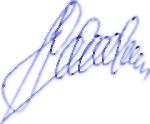 П.И.ФедоренкоО внесении изменений в решение Думы Чугуевского муниципального района от 18 декабря 2012 года № 280-НПА «О представлении гражданами, претендующими на замещение должностей муниципальной службы, и муниципальными служащими сведений о доходах, об имуществе и обязательствах имущественного характера, об организации проверки их достоверности и соблюдения муниципальными служащими требований к служебному поведению  в органах местного самоуправления Чугуевского муниципального района»Глава Чугуевского муниципального района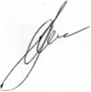 А.А.Баскаков